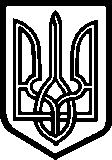 ЛУЦЬКА РАЙОННАРАДАВОЛИНСЬКОЇОБЛАСТІРІШЕННЯ  10.06.2021                                            Луцьк                                                     № 6/5Про затвердження Районної  цільової соціальної програми розвитку фізичної культури та спорту на 2021-2023 рокиНа підставі ст.43 Закону України « Про місцеве самоврядування в Україні», ст. 22, 35, 41 Закону України «Про місцеві державні адміністрації», постанови Кабінету Міністрів України від 01 березня 2017 року № 115 «Про затвердження Державної цільової програми розвитку фізичної культури і спорту на період до 2024 року» (із змінами) , рішення обласної ради від 02 лютого 2017 року № 10/32 «Про Обласну цільову соціальну програму розвитку фізичної культури і спорту на 2017-2023 роки» (із змінами), рекомендацій постійних комісій з питань освіти, інформаційного простору, культури та мови, національного і духовного розвитку, соціального захисту населення, охорони здоров’я, сім’ї, молоді, спорту та туризму, міжнародного співробітництва, зовнішньоекономічних зв’язків від 02.06.2021 № 6/5 та з питань бюджету, фінансів та цінової політики від 03.06.2021 №10/5, з метою створення умов для впровадження здорового способу життя, профілактики захворювань, формування гуманістичних цінностей, створення умов для всебічного гармонійного розвитку людини, сприяння досягненню фізичної та духовної досконалості людини, задоволення потреб кожного жителя району у створенні належних умов для занять фізичною культурою і спортом, районна радавирішила:1.Затвердити Районну цільову соціальну програму розвитку фізичної культури та спорту на 2021-2023 роки (додаток 1). 2. Контроль за виконанням цього рішення покласти на постійну комісію районної ради з питань освіти, інформаційного простору, культури та мови, національного і духовного розвитку, соціального захисту населення,  охорони здоров’я, сім’ї, молоді, спорту та туризму, міжнародного            співробітництва, зовнішньоекономічних зв’язків.Голова районної ради	Олександр ОМЕЛЬЧУКРижук, 728096